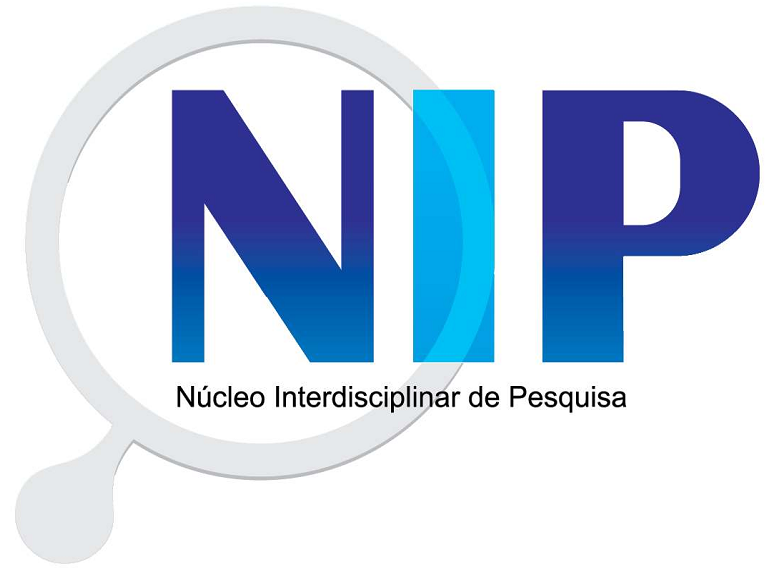 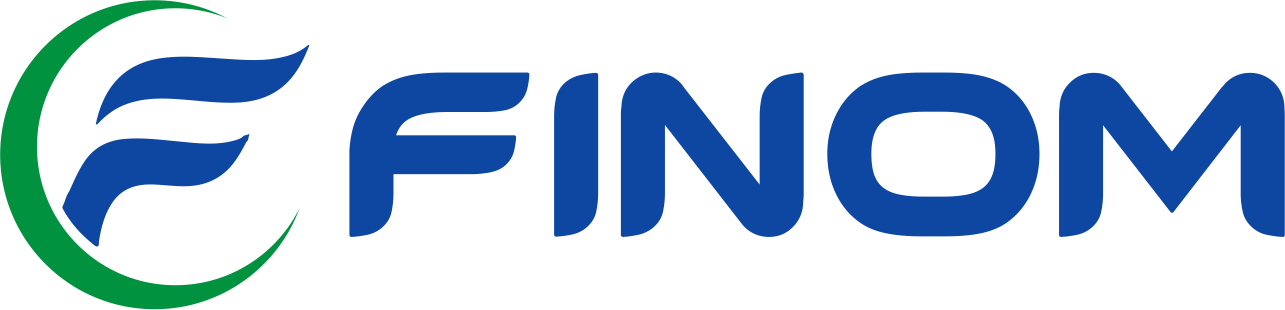 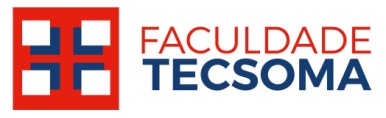 Curso de ArquiteturaEXEMPLO DE CONSTRUÇÃO E FORMATAÇÃO DE UM ARTIGO CIENTÍFICOEXAMPLE OF CONSTRUCTION AND FORMATTING OF A SCIENTIFIC ARTICLEAna Cristina de Farias1, Vanessa Ferreira de Lima1, Ricardo Pimenta21 Acadêmica do Curso de Arquitetura2 Professora Doutora do Curso de ArquiteturaResumoIntrodução: nesta seção, o autor deve apresentar um panorama geral do seu trabalho. O resumo deve ser escrito de maneira estruturada, ou seja, apenas com um parágrafo. Objetivo: mostrar aos leitores como pode ser fácil escrever um resumo de um artigo científico. Materiais e Métodos: nesta seção devem ser descritos os principais métodos utilizados no estudo, de forma que o leitor possa entender os principais procedimentos utilizados no estudo e, a partir das suas convicções, poder dar ou não uma maior credibilidade ao estudo. É normal as pessoas utilizarem, nesta seção, a nomenclatura metodologia. Este tópico não pode ultrapassar 250 palavras. O destaque dos tópicos introdução; objetivo; materiais e métodos; resultados; e conclusão não é obrigatório. Caso resolva destacar tais tópicos, lembre-se inicialmente do tipo de artigo que você está escrevendo, uma vez que os tópicos descritos neste resumo são referentes a um artigo original. Portanto, se você está escrevendo um artigo original ou relato de caso, fique atento aos tópicos correspondentes. Resultado: nesta seção o autor deve escrever os principais resultados do estudo, sem apresentar contrastação com a literatura ou emitir a sua opinião. Conclusão: neste tópico o autor deve responder, de maneira sucinta, ao objetivo do trabalho.Palavras-Chave: formatação; mínimo três descritores; separação com ponto e vírgula.AbstractIntroduction: In this section, the author must present an overview of the work. The abstract must be written in a structured way, in only one paragraph. Objective: to show the readers how easy it is to write an abstract of a scientific article. Materials and Methods: this section must be described the main methods used in the study, so that the reader can understand the main procedures used in the study and, from his or hers beliefs,  give greater credibility to the study or nnot. It is normal that people use, in this section, the name methodology. This topic must not exceed 250 words. Highlighting the topics introduction; objectives; materials and methods; results; and conclusion is not mandatory. If you decide to highlight these topics, first have in mind the type of article you are writing, since the topics described in this abstract reffer to the original article. So, if you are writing an original article or a case study, be aware of the corresponding topics. Results: In this section, the author must write the main results of the study, without providing contrast to the literature or giving his or hers opinion. Conclusion: In this topic, the author must briefly respond  to the objective.Keywords: formatting; at least three descriptors; separated by semicolons.Contato: nip@finom.edu.brIntroduçãoNeste momento, o autor explicita a origem do problema estudado e a revisão bibliográfica realizada sobre o tema. Esta fase é chamada de estado da arte, por ser aqui que o autor conduz o leitor a entrar e viver o problema que vai ser apresentado. É importante mostrar a relevância do estudo, qual a contribuição que este pode trazer e, mais do que isto, apresentar a justificativa de tal investigação. Nesta parte, o autor pode citar outros estudos que realizaram análises semelhantes e mostrar como a literatura o auxiliou a delimitar e a estruturar o presente estudo. Nesta parte, apesar de não ser mandatário, o autor pode, ainda, apresentar as hipoteses do trabalho. Ao final da Introdução, o autor descreverá o objetivo do trabalho.Materiais e MétodosNesta parte, o autor deve ser muito criterioso e descrever tudo com o máximo rigor metodológico, de tal forma que outra pessoa que leia este trabalho tenha condições de replicá-lo em outra população.Apesar de não ser obrigatório, é importante que o autor descreva os materiais e métodos subdivididos em tópicos. Sugerem-se os seguintes tópicos:Critérios Éticos: aqui se apresentam os cuidados éticos, como o respeito aos direitos da pessoa humana; o cuidado com o anonimato; a aprovação do Comitê de Ética; e o atendimento à Resolução 196, de 10 de outubro de 1996, do Conselho Nacional de Saúde, além do Termo de Compromisso Livre e Esclarecido.Caracterização do Estudo: importante descrever o tipo de estudo e apresentar a casuística.Amostra: descrever a amostra do estudo, bem como os critérios de seleção e a representatividade da mesma.Critérios de Inclusão: descrever quais os cuidados utilizados para a dispensa, seleção e manutenção da amostra.Procedimentos do estudo: descrever o passo-a-passo do estudo, desde a abordagem até a última etapa da coleta de dados.Instrumentos: descrever com riqueza de detalhes quais os intrumentos e como foram utilizados.Análise Estatística: uma das partes mais importantes do trabalho, indica como os dados foram analisados, se houve normalidade, se o teste é o teste indicado e se sustenta os achados de maneira significativa.Retorno aos Avaliados: é importante descrever se os voluntários terão algum tipo de retorno sobre a pesquisa e que tipo de retorno será esse, como relatório, informativo ou outro.ResultadosNesta fase, a escrita dos resultados deve ser estritamente técnica, na qual devem ser descritos os resultados obtidos, independente se positivos ou negativos, se afirmam ou rejeitam a hipótese.É interessante avaliar o tipo de resultado que se tem e descrevê-lo da melhor maneira possível, de forma a tornar o entendimento o melhor possível, com o máximo de detalhes, sem cansar o leitor. Para isso, o autor poderá utilizar figuras, gráficos, tabelas e quadros.É importante, ao apresentar a figura, o gráfico, a tabela ou o quadro, deve-se, inicialmente, apresentar o título do objeto e depois apresentar o objeto, sendo que, após isso, é interessante descrever os dados sem ser repetitivo. Geralmente, quando se trata de figura, gráfico ou quadro, o título vem após o objeto.DiscussãoEsta é a principal parte do trabalho, no qual o autor deve apresentar o máximo de cuidado na escrita e é a parte em que é permitido ao autor inserir suas convicções, desde que respaldadas.Este tópico geralmente não é subdividido e exitem várias maneiras de escrever uma boa discussão. Assim a forma que é proposta neste documento não é mandatária e, antes do autor adotar esta sequência de pensamento para a escrita da discussão, deve, antes, verificar a natureza de seus dados, do trabalho que se tem em mãos e do tema em questão, uma vez que alguns dos ítens descritos abaixo podem não ser aplicados em todos os trabalhos, assim como possam existir ítens importantes em uma discussão que não estejam apresentados neste modelo.Assim, sugere-se para a escrita da discussão a seguinte sequência de exposição: a) apresentação dos principais resultados, sem ser repetitivo, levando em consideração os resultados que foram descritos imediatamente antes; b) contrastação dos resultados com a literatura, apontando, neste caso, os estudos que corroboram ou que contradizem os achados, contudo, sempre buscando elucidar o porquê das diferenças, levando em consideração a metodologia utilizada; a população; o tempo etc.; c) posteriormente a isso, o autor explicará o fenômeno, implantando aqui suas convicções, sempre apresentando dados ou mostrando a lógica que substancia a sua opinião; d) após dar suas contribuições para a área, é importante que o autor apresente as limitações do estudo, uma vez que não há trabalhos perfeitos nem acabados e sempre haverá algo a ser melhorado ou ampliado; e) agora é hora de falar da aplicabilidade do estudo, da relevância e das possíveis contibuições para a área; f) é importante, também, que o autor aponte suas percepções metodológicas para auxiliar no delineamento das futuras pesquisas.Conclusão:Neste tópico, o autor deve ser direto e objetivo, respondendo claramente ao objetivo do estudo.Aqui, não devem ser apresentadas informações novas, que não foram apresentadas ou mencionadas anteriormente.Referências:ABREU, Aline; MACEDO, Ana Luiza; NOGUEIRA, Renan; DIAS, Osvaldo Pinto. Tecnologia da informação e educação corporativa: contribuições e desafios da modalidade de ensino-aprendizagem a distância no desenvolvimento de pessoas. Revista informação hoje. Brasília. v.1, n.13, p. 22-29, jan. 2003. Disponível em: <http://www.bomjesus.br>. Acesso em: 09 fev. 2015, 20h. ASSOCIAÇÃO BRASILEIRA DE NORMAS TÉCNICAS. NBR 10520: informação e documentação – citações  de Janeiro, 2002. 7p.______. NBR 6023: informação e documentação – Referências – Elaboração. Rio de Janeiro, 2002.BOAS, Ana Alice Vilas. EAD e gestão do conhecimento: a experiência no ambiente empresarial. 2005. Disponível em: <http://www.abed.org.br>. Acesso: 09 fev. 2007, 19h.CONTE, Alvacir Cili Comper; SCHNEIDER, Ernani José. Educação corporativa – Empresa, lugar de trabalhar e crescer. Revista coorporativa brasileira. Brasília. v.1, n.13, p. 22-29 jan. 2000. Disponível em: <http://www.icpg.com.br>. Acesso em: 09 fev. 2007, 21h. FERRARI, Alfonso. Metodologia da pesquisa científica. São Paulo: MCGraw-Hill do Brasil, 1982.GHEDINE, Tatiana. Educação à distância via internet: iniciativas desenvolvidas por organizações privadas brasileiras. Revista Gestão do conhecimento. Brasília. v.1, n.13, p. 22-29 jul. 2000. Disponível em: <http://www.ufrgs.br>. Acesso em: 02 mar. 2007, 22h.MUNDIM, Ana Paula de Freitas. Características da educação corporativa na perspectiva do engenheiro. Revista Gestão do conhecimento. Brasília. v.1, n.13, p. 22-29 jan.1998. Disponível em: <http://www.pp.ufu..br>. Acesso em: 16 fev. 2007, 22h. OLIVEIRA, André Luís de. Aprendizagem organizacional à distância: uma proposta de avaliação da melhoria dos recursos humanos através da educação à distância. Revista informação hoje. Brasília. v.1, n.13, p. 22-29, jan. 2004, Disponível em: <http://www.teses.eps.ufsc.br>. Acesso em: 02 mar. 2007, 20h.OLIVEIRA, Luciano. Manual de sobrevivência universitária. Campinas: Papirus, 2004.REIS, Linda G. Produção de monografia: da teoria à prática o método educar pela pesquisa (MEP). Brasília: SENAC, 2006.SILVA, Elenir dos Santos da. Treinamento corporativo à distância: uma investigação pelo caminho já trilhado. Revista Informação Coorporativa. Brasília. v.1, n.13, p. 22-29, jun. 2003. Disponível em: <http://www.teses.eps.ufsc.br>. Acesso em: 09 fev. 2015, 22h. 